Правильное дыхание очень важно для развития речи, так как дыхательная система – это энергетическая база для речевой системы. Дыхание влияет на звукопроизношение, артикуляцию и развитие голоса. Дыхательные упражнения помогают выработать диафрагмальное дыхание, а также продолжительность, силу и правильное распределение выдоха. Правильное речевое дыхание обеспечивает нормальное  звукообразование, создает условия для поддержания громкости речи, четкого соблюдения пауз, сохранения плавности речи и интонационной выразительности. Логопед МБДОУ детский сад № 33 «Светлячок» уделяет пристальное внимание формированию речевого дыхания у детей как базы для правильного  развития не только звукопроизношения, но и всей речи в целом.Дыхание – это жизнь. Справедливость такого утверждения вряд ли у кого-нибудь вызовет возражение. Действительно, если без твердой пищи организм может обходиться несколько месяцев, без воды — несколько дней, то без воздуха — всего несколько минут.Речевое дыхание отличается от обычного дыхания. Речевое дыхание — это управляемый процесс. А поможет управлять этим процессом — дыхательная гимнастика. Дыхательная гимнастика помогает в коррекционной работе с детьми, заикающимися, с ОНР, другими речевыми расстройствами. Она необходима для часто болеющих детей, но так же и для здоровых детей, чтобы сохранить это самое здоровье.Дыхательная гимнастика- это комплекс специализированныхдыхательных упражнений, направленных на укрепление физического здоровья ребенка. Она служит для развития у ребенка органов дыхания, постановки различных видов дыхания, а также  профилактики заболеваний верхних дыхательных путей.Кроме того, дыхательная гимнастика снимает усталость, бодрит,повышает жизненный тонус, улучшает настроение, очищает лёгкие, в результате чего во все уголки организма поступает кислород.С чего же начать? Дыхательная гимнастика начинается с общих упражнений. Проще говоря, необходимо научить детей правильно дышать. Цель этих упражнений — увеличить объём дыхания и нормализовать их ритм. Ребёнка учим дышать при закрытом рте.Тренируем носовой выдох, говоря ребёнку: «Вдыхай глубоко и выдыхай длительно через нос». Предлагаем вам самим проделать это.    На первый взгляд простое упражнение(повторяют это упражнение 4-5раз). Затем мы тренируем у ребёнка ротовой выдох, закрывая при этомноздри ребёнка. Ребёнка учат задерживать вдох, добиваясь быстрого иглубокого вдоха и медленного, продолжительного выдоха.Суть дыхания в том, чтобы впустить воздух в лёгкие и насытить кислородомкровь в лёгочных альвеолах. Дыхание распадается на два акта: вдох, во время которого грудь расширяется и воздух проникает в лёгкие, и выдох - грудная клетка возвращается к своему обычному объёму, лёгкие сжимаются и выталкивают имеющийся в них воздух.Ваша задача научить ребёнка хорошо очищать лёгкие. Если он  полностьюне выдыхает, то в глубине лёгких остаётся изрядное количество испорченноговоздуха, а кровь получает мало кислорода, научив ребёнка дышать через нос,вы поможете ему избавиться от частого насморка, кашля, гриппа, ангины.Дыхательные упражнения проводятся со стихотворным и музыкальным сопровождениям. Мы предлагаем один из многихкомплексов упражнений: «ЧАСИКИ»Часики вперёд идут,За собою нас ведут.И. п. — стоя, ноги слегка расставить.1 взмах руками вперёд «тик» (вдох)2 взмах руками назад «так» (выдох)«ПЕТУШОК»Крыльями взмахнул петух,Всех нас разбудил он вдруг.Встать прямо, ноги слегка расставить,руки в стороны — (вдох), а затем хлопнуть ими по бёдрам, выдыхаяпроизносить «ку-ка-ре-ку»повторить 5-6 раз.«НАСОСИК»Накачаем мы воды,Чтобы поливать цветы.Исходное положение – стоя с опущенными руками. На вдохе рукиподнимаются вверх, на длинном выдохе произносится «с-с-с» и рукиплавно опускаются.«ДЫХАНИЕ»Тихо — тихо мы подышим,Сердце мы своё услышим.И. п. — стоя, руки опущены.1 – медленный вдох через нос, когда грудная клетка начнётрасширяться — прекратить вдох и сделать паузу (2-3 сек).2 — плавный выдох через нос.«КУРОЧКИ»Ребенка просят изображать кур, которые то спят, то хлопаюткрыльями. Это можно делать под ритмичные простые стихи, в видеигры. Когда курочки спят, то малыш стоит, чуть наклонившись вперед,свесив расслабленные руки и голову. А когда они хлопают крыльями,ребенок должен похлопывать себя по коленкам и на выдохе говорить«тах-тах-тах». После этого нужно, чтобы он поднял вверх руки исделал глубокий вдох.«ПАРОВОЗИК»Веселая и полезная игра. Ребенок ходит по комнате, имитируясогнутыми в локтях руками размашистые движения колес паровоза.При этом нужно, чтобы малыш на выдохе произносил «чух-чух»,стараясь максимально полно освободить легкие от воздуха, и потомделал носом сильный вдох. Упражнение выполняется 20-30 сек.«ВЕТЕР- ВЕТЕРОК»Ребенка просят изображать ветер, который дует в разные стороны.Вдох делается через нос, стоя, голова прямо. Сильный выдохосуществляется через сложенные трубочкой губы. При этом накаждый выдох лицо поворачивается в сторону, поднимается вверх илинаправляется вниз. Эти движения чередуются с вращением руками,когда малыша просят разогнать тучи.«ПЧЁЛКА»Для этого упражнения требуется особое исходное положение.Ребенок должен сесть на стул прямо, опустить голову и обхватить своюгрудную клетку, скрестив руки. Необходимо поочередно изображать,как жужжит пчела и как она летает. На продолжительном выдохеребенок произносит «ж-ж-ж», сжимая скрещенными руками своиребра. А на вдохе через нос он раскидывает выпрямленные руки встороны и максимально расправляет плечи. Чтобы выполнениеупражнения стало более интересным, можно попросить малыша«полетать» по комнате с разведенными руками.Кроме дыхательных упражнений с движениями, так же с детьмиможно и нужно проводить статичные дыхательные упражнения вположении сидя на стуле.«КОРАБЛИК»Ребёнку предлагается широкая ёмкость с водой, а в ней –бумажные кораблики, которыми могут быть простые кусочки бумаги,пенопласта. Ребенок, медленно вдыхая, направляет воздушную струюна «кораблик», подгоняя его к другому «берегу».«СНЕГОПАД»Сделайте снежинки из ваты (рыхлые комочки). Предложитеребёнка устроить снегопад. Положите «снежинку» на ладошкуребёнку. Пусть он правильно её сдует.«ЖИВЫЕ ПРЕДМЕТЫ»Возьмите любой карандаш, фломастер, катушку из-под ниток.Положите выбранный вами предмет на ровную поверхность стола.Предложите ребёнку плавно подуть на карандаш или катушку.Предмет покатится по направлению воздушной струи.«ПУЗЫРЬКИ»Эта игра, которую почти все родители считают баловством и неразрешают детям в неё играть. На самом деле, она являетсядыхательным упражнением и очень проста в использовании. Нужналишь трубочка-соломинка и стакан воды. Обращаем вниманиеребёнка на то, чтобы выдох был длительным, то есть пузырьки должныбыть долго.«ДУДОЧКА»Используем всевозможные свистки, дудочки, детскиемузыкальные инструменты, колпачки от шариковых ручек, пустыепузырьки. Дуем в них.«ФОКУС»Это упражнение с кусочками ваты, которое помогает подготовитьребёнка к произнесению звука Р. Вата кладётся на кончик носа,ребёнку предлагается вытянуть язык, загнуть его, кончик вытянутьвверх и подуть. Ватка в идеале должна взлететь вверх.«БАБОЧКА»Вырежьте из бумаги несколько бабочек. К каждой привяжитенитку на уровне лица ребёнка. Затем предложите подуть на бабочку,чтобы она «взлетела»«СВЕЧА»Ребёнку предлагается подуть на огонёк горящей свечи так, чтобыне задуть её, а лишь немного отклонить пламя. Дуть нужно долго,потихоньку, аккуратно.«ФУТБОЛ»И кусочка ваты или салфетки скатайте шарик — это будет мяч.Ворота можно сделать из двух кубиков или брусков. Ребёнок дует на«мяч», пытаясь забить «гол».«ГРЕЕМ РУКИ»Предложите ребёнку контролировать выдох ладошками (тыльнойстороной) — дуем на ладошки. Это же упражнение используется припостановке свистящих и шипящих звуков. Если «ветерок» холодный ивоздушная струя узкая, значит звук  С произносится правильно. Припроизнесении звука Ш «ветерок» тёплый, «летний», воздушная струяширокая, ладошки греются.«КТО СПРЯТАЛСЯ?»На предметную картинку, размером с четверть альбомного листанаклеиваем с одного края гофрированную бумагу, изрезаннуюбахромой. Получается, что картинка спрятана под тоненькимиполосками бумаги. Ребёнок подует на бахрому, так, чтобы онаподнялась и увидит картинку.А. Н. Стрельникова утверждала: «Люди плохо дышат, говорят,кричат и поют, потому что болеют, а болеют, потому что не умеютправильно дышать. Научите их этому — и болезнь отступит».Давайте поможем нашим детям!Информацию подготовил учитель - логопед С.С. Гончарова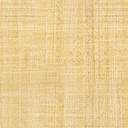 